2015 Nursing Excellence Conference Posters* Only primary author listed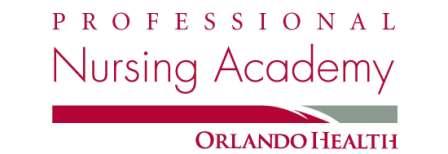 POSTER NAMEPRIMARY AUTHOR *HOSPITALMagnesium Sulfate Safety Process PIAshleigh Gonzalez, MSN, RNCWinnie Palmer Hospital for Women & BabiesBedside Vaginal Procedure PIAshleigh Gonzalez, MSN, RNCWinnie Palmer Hospital for Women & BabiesCar Seat Safety Checks with  Premature and Low Birth Weight   Babies at Hospital DischargeTracey Waddell, BSN, RNC-NIC, CBCWinnie Palmer Hospital for Women & BabiesImpact of an Obstetric  Hemorrhage Screening Tool on Obstetrical Massive TransfusionsSharon Sabella, MSN, CNE, RN, CCRNWinnie Palmer Hospital for Women & BabiesDecreasing Interruptions: Creating a Chemotherapy Quiet ZoneNadine Garcia, BSN, RN, CPONArnold Palmer Hospital for ChildrenGo Before You Go-SSEM Surgical Unit Bowel Regimen ProgramMichelle Rudman, BSN, RNOrlando Health South Seminole Hospital Nursing Knowledge and  Attitudes Regarding Pediatric Pain in a Hospital SettingHarriet Miller, PhD, ARNP, CPN, CCRPArnold Palmer Hospital for ChildrenReduction of Clostridium Difficile in a Progressive Care Unit Setting: A Quality Triad InitiativeArleen Mejias, BSN, RN, PCCNOrlando Health Dr. P. Phillips HospitalBaby Steps to Boosting Breast Milk in NICUVickie Podrez, RN, IBCLC, RLCArnold Palmer Hospital for ChildrenUsing Colostrum for Oral Care Encourages Moms, Involves Families, & Strengthens Babies Vickie Podrez, RN, IBCLC, RLCArnold Palmer Hospital for ChildrenImproving RN Compliance of Properly Labeling IV TubingKristina Watterson, BSN, RNArnold Palmer Hospital for ChildrenA Visual Voice: Innovative Approach to Empowering Change in Practice Through the Use of Learning/Quality BoardsChristina McGuirk, MSHA, BSN, RN, NEA-BCOrlando Health –Health Central HospitalA Multidisciplinary Approach To Reducing the Number of Hospital Acquired Clostridium Difficile Infections on A Cardiac Care Progressive Unit and Cardiac Interventional UnitHeather Moynihan, BSN, RN, PCCNOrlando Health Dr. P. Phillips HospitalKid Friendly CHG BathingLiz Eischer, BSN, RN, CPONArnold Palmer Hospital for ChildrenImproving Communication: Creating a Standardized Hand-off ToolTonya San Filippo, BSN, RN, CPONArnold Palmer Hospital for ChildrenReduction of Heat Catheterization in the CPC PopulationJennifer DeCourcy, ASN, RN, CENOrlando Health Orlando Regional Medical CenterReducing Clostridium Difficile on 7B Cardiovascular Step Down UnitSarah Caulfield, BSN, RN, PCCNOrlando Health Orlando Regional Medical CenterLine AlertRenee K. LeGendre, BSN, RNOrlando Health Orlando Regional Medical CenterStandardized Communication Process Change for Burn Wound CareNatalie Fitzgerald, BSN, RN, PCCNThird PrizeOrlando Health Orlando Regional Medical CenterEvidence to Support Practice: Limiting the Number of Trained Cortrak 2 EAS Decreased Harm at Orlando HealthLillian Aguirre, MSN, CNS, CCRN, CCNSOrlando Health Orlando Regional Medical CenterCode Blue: An Interdisciplinary Simulation ApproachMagen Orth, MSN, RN, CCRNArnold Palmer Hospital for ChildrenInterdisciplinary Collaboration for Improvements In the Management of Tiny Babies: The Tiny Baby ProjectEmily Forbes, BSN, RNC-NICWinnie Palmer Hospital for Women & BabiesQuiet TimeSusan Campbell, BSN, RNC, C-EFMHonorable MentionOrlando Health –Health Central HospitalA Visual Voice : Innovative Voice to Empowering Change In Practice Through the Use of Learning/Quality Boards Christina McGuirk, MSHA, BSN, RN, NEA-BCOrlando Health –Health Central HospitalTelemetry UtilizationKeri Duppenthaler, MSN, CNS, ACNS-BCOrlando Health –Health Central HospitalUsing Situational Awareness to Keep Our Patients Safe Karen Weissman, MSN, RN, CMSRNOrlando Health –Health Central HospitalEnteral Nutrition Protocol: Effect of Implementation in the Critical Care SettingKeri Duppenthaler, MSN, CNS, ACNS-BCOrlando Health –Health Central HospitalGet the Foley Out! SSEM ICU Journey to Zero CAUTI's in 2014Christine Swartzman, MSN, CNS, CCRN, ACCNS-AGOrlando Health South Seminole HospitalChanging the Culture: CAUTI Prevention in SSEM PCUAmanda Oyola, BSN, RNOrlando Health South Seminole HospitalTKA & THA Patient Care Plan StandardizationJuan Mercado-Casiano, BSN, RNOrlando Health –Health Central HospitalA Multidisciplinary Approach to  Reducing Length of Stay for Pancreatic Surgery Patients and Implementation of a Fast Track Recovery PathwayKathleen Jancek, BSN, RN, PCCNOrlando Health Orlando Regional Medical CenterA multidisciplinary approach to reducing heart failure readmissions Susa Rae Baldado BSN, RNOrlando Health South Seminole HospitalFundamental Approach to Reducing Blood Culture ContaminationAnthony Morales, MSN, RN, CENOrlando Health –Health Central HospitalUse of Complementary and Alternative Medicine (CAM) via “Relaxation Kits” for Patients with Chronic Pain and/or AnxietyJami Smith, MSN, RN-BC, ONC, CMSRNOrlando Health Dr. P. Phillips HospitalPreventing Potential Patient Harm by Reinforcing Proper Use of Language LineBethsaida Gonzalez, MSN, RNWinnie Palmer Hospital for Women & BabiesPre & Post Implementation Evaluation of an Emergency Department, Severe Sepsis Alert and Practice Protocol.Darleen Williams, DNP, CNS, CEN, CCNS, EMT-POrlando Health Orlando Regional Medical CenterLet’s Take A Walk! SSEM PCU Ambulation ProtocolStacey Kuhn, ASN, RN, PCCNSecond PrizeOrlando Health South Seminole Hospital Reduction in 30 Day Heart Failure Readmission Rates with Initiation of Multidisciplinary InterventionsRita Lewis, RN, CCCCFirst prizeOrlando Health –Health Central Hospital